11 maja 2020   klasa 6bTemat: Graniastosłupy proste.Cele lekcji:Uczeń:- poprawnie rozpoznaje graniastosłupy proste i umie podać ich cechy charakterystyczne. 
- poprawnie dopasowuje siatki do graniastosłupów prostych. 
- poprawnie nazywa graniastosłupów; 
- zna cechy charakterystyczne graniastosłupów.Notatka z lekcji: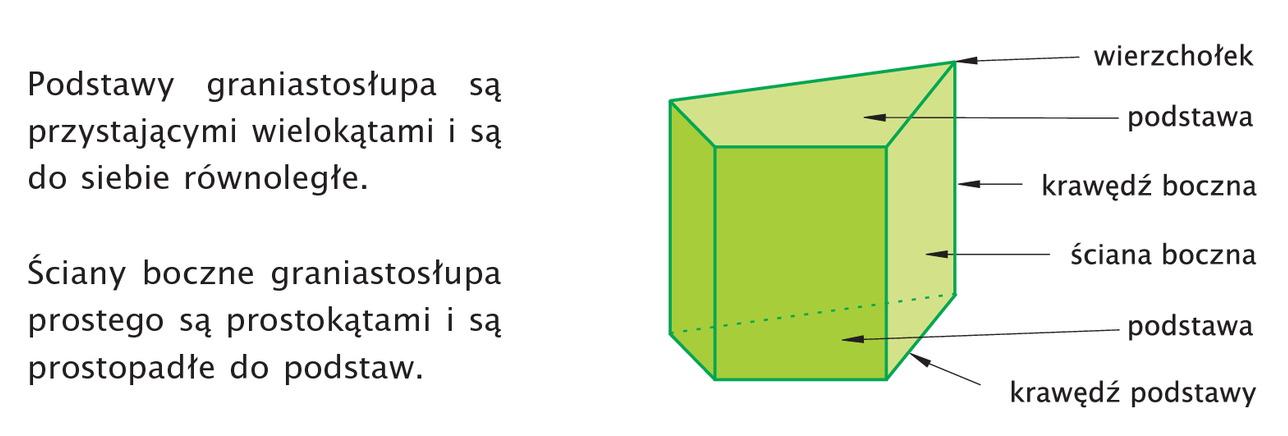 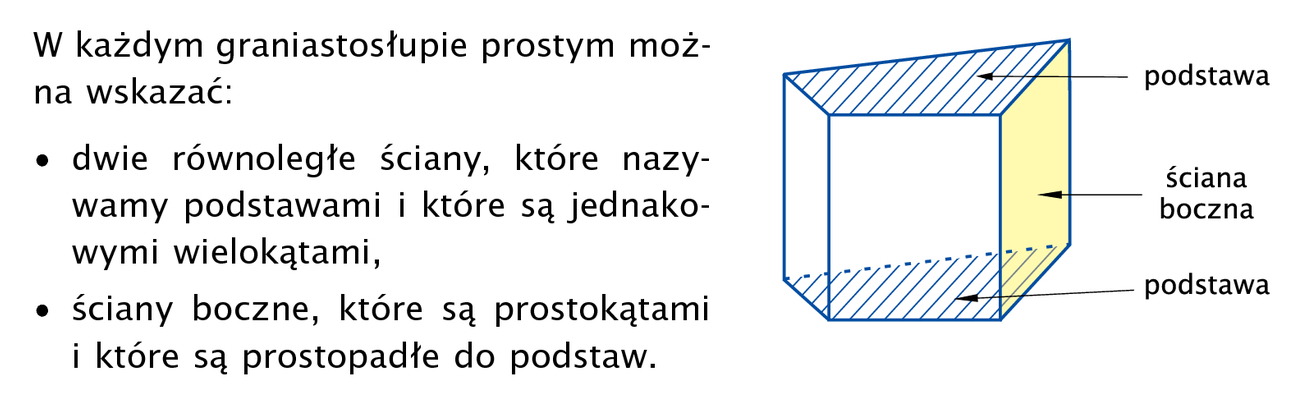 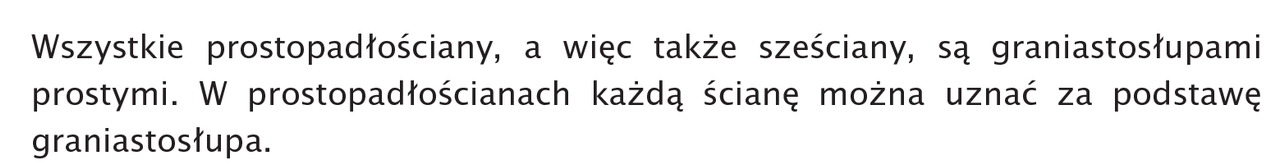 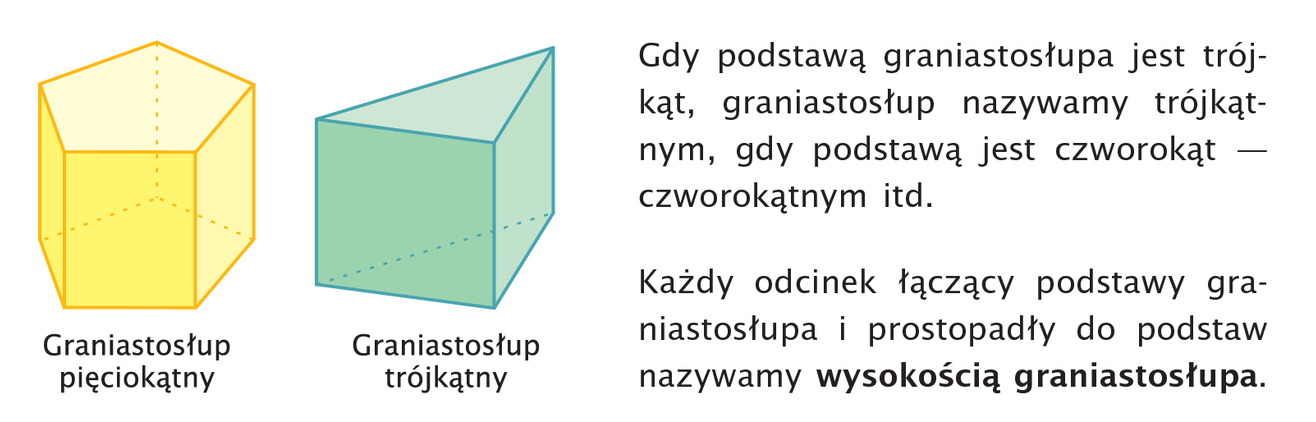 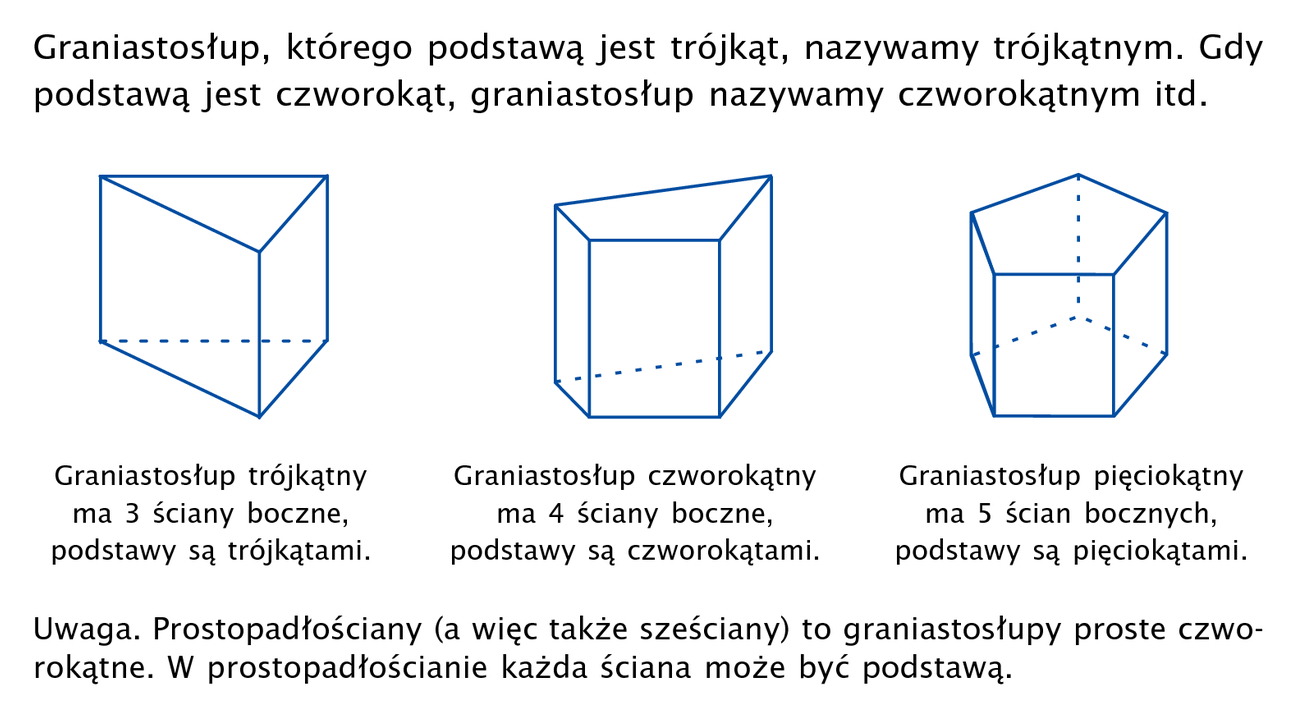 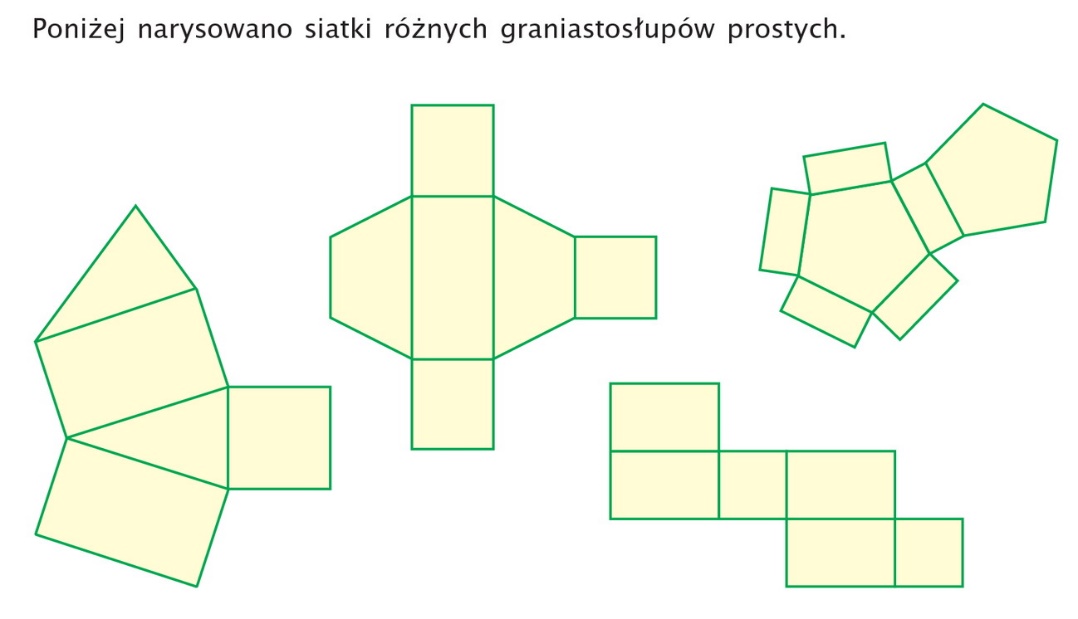 Zad.1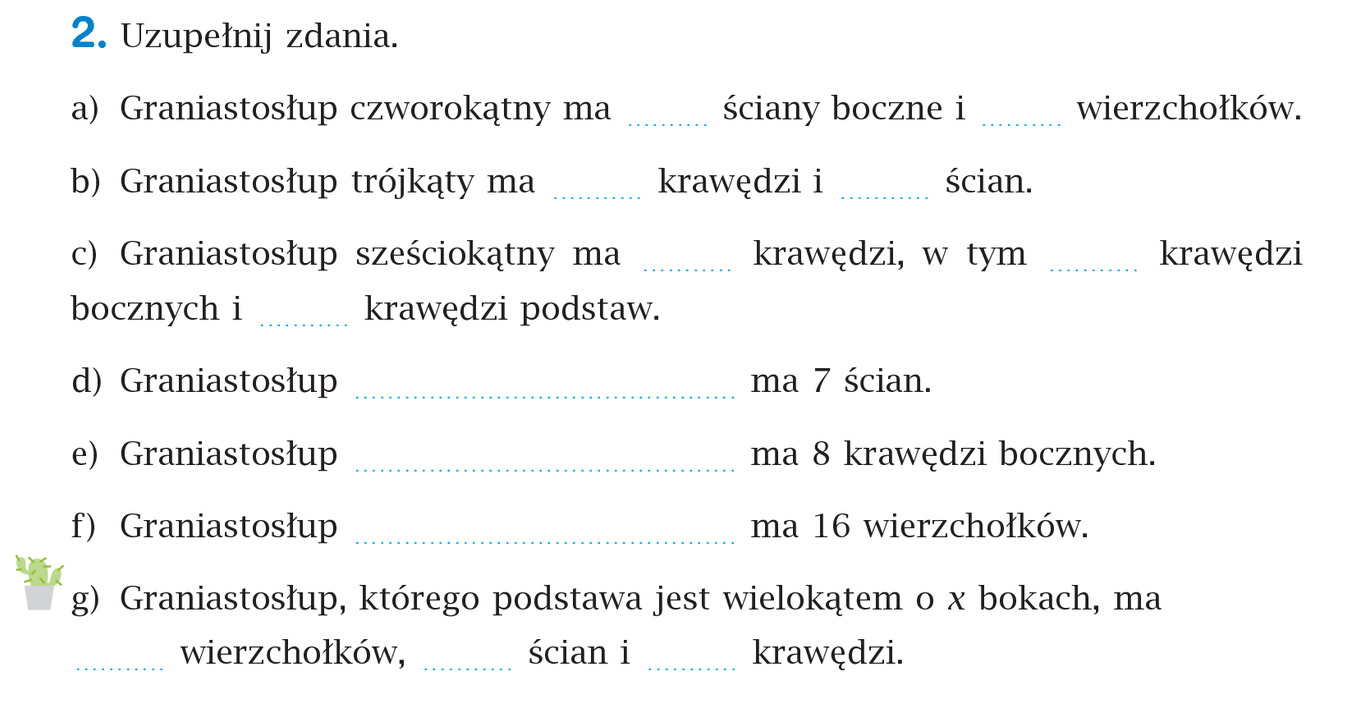 				        4				8										  9			3							18			      6                  12		       siedmiokątny		        ośmiokątny		          ośmiokątny2x			x		3xProszę wykonać z zeszytu ćwiczeń całą stronę 94.   Zadań nie odsyłamy